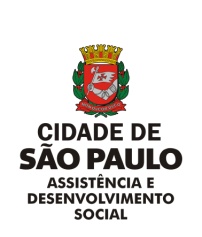 LISTAGEM DE PROPOSTA(S) RECEBIDA(S) E CONVOCAÇÃO-CONVITE PARA SESSÃO PÚBLICA (SÍTIO)(Encaminhar para SMADS – Imprensa)PROCESSO SEI nº: 6024.2019/0004759-1SAS - MoocaEDITAL nº: 180/SMADS/2019TIPOLOGIA DO SERVIÇO: Serviço de convivência e fortalecimento de Vínculos – SCFV Modalidade de serviço: Centro de Desenvolvimento Social e Produtivo para Adolescentes, Jovens e Adultos – CEDESPCAPACIDADE: 160Listagem das propostas recebidas:CONVOCAÇÃOFicam convocadas nos termos do inciso II do artigo 22 da Instrução Normativa 03/SMADS/2018, as Organizações da Sociedade Civil acima listada(s) para SESSÃO PUBLICA referente ao objeto do Edital acima mencionado:Data: 29/08/2019Horário: 10HORASLocal: SAS MOOCA – RUA HENRIQUE SERTÓRIO, 175 - TATUAPÉObs.: Período de credenciamento: 30 minutos antes do horário estabelecido para início das atividades.CONVITE PARA SESSÃO PÚBLICAFicam convidados nos termos do preceituado no inciso III do artigo 22 da da Instrução Normativa 03/SMADS/2018,, por meio desta publicação o Conselho Municipal de Assistência Social de São Paulo – COMAS/SP e Conselhos específicos pertinentes ao objeto do Edital mencionado.São Paulo, 19 de agosto de 2019Sheila dos Santos Monjardim Rodrigues - RF: 779.369.3Titular (Presidente) da Comissão de SeleçãoFrancinete Muniz - RF: 590.291.6Titular da Comissão de SeleçãoAna Paula Pimentel Michel - RF: 671.503.6Titular da Comissão de SeleçãoORDOSCCNPJ1ºESPAÇO CIDADANIA E OPORTUNIDADES SOCIAIS - ECOS02.539.959/0001-252ºUNIÃO BRASILEIRO ISRAELITA DO BEM ESTAR SOCIAL - UNIBES60.978.723/0005-15